МИНОБРНАУКИ РОССИИФедеральное государственное бюджетное образовательное учреждение высшего образования«Астраханский государственный университет имени В. Н. Татищева»(Астраханский государственный университет им. В. Н. Татищева)РАБОЧАЯ ПРОГРАММА ДИСЦИПЛИНЫ (МОДУЛЯ)«ПЕДАГОГИЧЕСКОЕ МАСТЕРСТВО И ПРОФЕССИОНАЛЬНАЯ КУЛЬТУРА ПЕДАГОГА»Астрахань – 20221. ЦЕЛИ И ЗАДАЧИ ОСВОЕНИЯ ДИСЦИПЛИНЫ (МОДУЛЯ)1.1. Целями освоения дисциплины (модуля) «Педагогическое мастерство и профессиональная культура педагога» являются: совершенствование педагогического мастерства и профессиональной культуры личности педагога, способной эффективно осуществлять педагогическую деятельность.1.2. Задачи освоения дисциплины (модуля): - усвоение теоретических знаний о сущности и основных компонентах педагогического мастерства и педагогической культуры; - совершенствование знаний, педагогических умений и навыков использования образовательных технологий, методов и средств обучения, обеспечивающих эффективность учебно-воспитательного процесса и личностное развитие обучающихся;- формирование потребности профессионального самосовершенствования, овладение педагогическим мастерством и педагогической культурой; - - совершенствование у обучающихся умений планировать и решать задачи собственного профессионального и личностного развития;- формирование высокого уровня педагогической культуры, позволяющей осуществлять профессиональную (педагогическую) деятельность в рамках этических, правовых и нравственных правил и норм поведения.2. ПЛАНИРУЕМЫЕ РЕЗУЛЬТАТЫ ОСВОЕНИЯ ДИСЦИПЛИНЫ (МОДУЛЯ)          Освоение дисциплины (модуля) «Педагогическое мастерство и профессиональная культура педагога» направлено на достижение следующих результатов, определенных программой подготовки научных и научно-педагогическим кадров в аспирантуре. Результатом изучения станут:- знания, умения, навыки в области педагогического мастерства, необходимые аспирантам в будущей профессиональной деятельности;- сформированность высокого уровня профессиональной культуры;- наличие умений планировать и решать задачи собственного профессионального и личностного развития;- следование  этическим нормам в профессиональной деятельности;- способность осуществлять педагогическую деятельность в соответствии с современными требованиями.3. СТРУКТУРА И СОДЕРЖАНИЕ ДИСЦИПЛИНЫ (МОДУЛЯ)       Объем дисциплины (модуля) составляет __1____ зачетную единицу, __36_____ часов. Из них на контактную работу отводится 6 часов. Из них лекций - 3часа, семинарских занятий - 3часа и 30 часов отводится на самостоятельную работу.                                                                                                                                                                                                                                                                  Таблица 1. Структура и содержание дисциплины (модуля)Содержание изучаемых темТема 1. Педагогическое мастерство педагога и пути его совершенствования        Личность педагога и предъявляемые к ней современные требования. Педагог как носитель культуры общества, опережающий его потребности. Понятие педагогического мастерства. Компоненты педагогического мастерства, их краткая характеристика: гуманистическая направленность личности, педагогические способности (коммуникативность, креативность, оптимистическое прогнозирование, конструктивные способности, развитость социальной перцепции эмпатия, суггестивные способности).    Профессиональная компетентность (профессиональное знание педагогом психологии, педагогики, специальных предметов, методик в их взаимосвязи). Педагогическая техника. Педагогические технологии как составная часть педагогического мастерства.Характерологические черты педагога-мастера: любовь к детям, гуманизм, оптимизм, уравновешенность, скромность, требовательность, нравственная чистота.	Критерии педагогического мастерства. Пути становления педагогического мастерства. Профессиограмма учителя - программа профессионального самовоспитания и самообразования, становления педагогического мастерства учителя.       Средства, методы и пути осуществления профессионального совершенствования. Педагогическое творчество как основа профессионального совершенствования. Индивидуальный стиль педагогической деятельности. Условия формирования индивидуального стиля педагогической деятельности. Формирование авторитета как необходимое условие становления мастерства педагога.       Диагностика педагогических способностей и профессиональных умений. Возможности компенсации отсутствующих или слабо развитых педагогических способностей и умений другими способностями и умениями. Взаимосвязь физического здоровья учителя и его профессионального мастерства. Тема 2. Педагогическая культура - профессиональный компонент педагогического мастерстваПонятие термина «педагогическая культура». Аксиологический, гностический, технологический, личностный компонент педагогической культуры. Характеристика содержания компонентов педагогической культуры. Педагог как носитель культуры общества, опережающий его потребности. Влияние современной социокультурной и педагогической ситуации на проявление педагогом его педагогической культуры. Профессионально-педагогическая культура как система общечеловеческих идей, профессионально-ценностных ориентаций и качеств личности, универсальных способов познания и гуманистических технологий педагогической деятельности. Ценностно-смысловое самоопределение педагога в профессиональной деятельности Гуманистическая философия образования. Аксиологический подход в изучении педагогических явлений. Ценности как основа социализации и воспитания подрастающего поколения.Понятие о педагогических ценностях. Классификация педагогических ценностей. Личностные, групповые и социальные педагогические ценности. Педагогический стиль и имидж как составляющие педагогической культуры.        Характеристика компонентов внешнего облика учителя. Особенности восприятия личности педагога обучающимися. Культура внешнего вида педагога и ее формирование. Пути формирования педагогической культуры.Тема 3. Педагогическая техника в работе преподавателя       Педагогическая техника как форма организации поведения преподавателя. Педагогическая техника и ее составляющие: умение управлять собой и умение взаимодействовать с личностью и коллективом. Элементы педагогической техники: речь, мимика, жесты, пластика, пантомимика, внешняя эстетическая выразительность. Мастерство педагога в управлении собой. Роль психических состояний в профессиональной деятельности учителя. Значение оптимального уровня эмоционального состояния в становлении педагогического мастерства учителя. Стресс и его влияние на здоровье и качество работы учителя. Управление психическим состоянием путем воздействия на эмоциональную, физическую и мыслительную сферы. Самовнушение как метод управления своим психическим состоянием. Аутогенная тренировка как эффективное средство управления своим психическим состоянием. Создание оптимального функционального фона с помощью дыхательной и изометрической гимнастики. Позы и формулы (успокаивающие и тонизирующие) дыхательной и изометрической гимнастик. Управление психическими состояниями с помощью специальных формул, медитации и других нетрадиционных методов медицины. Способы самоконтроля психических состояний. Технология управления эмоциональным состоянием. Способы формирования и развития педагогической техники.Тема 4. Мастерство педагогического взаимодействия. Педагогическое общение в структуре профессионального мастерства.       Педагогическое общение и его функции. Структура педагогического общения. Стиль отношения к ученикам. Стили взаимодействия: авторитарный, демократический, либеральный. Роль невербальных средств общения в педагогической деятельности Характер взаимодействий учителей и учеников. Педагогический такт учителя. Условия овладения педагогическим тактом. Развитие коммуникативных способностей учителей. Культура речи педагога. Разрешение педагогических ситуаций.        Мастерство педагога в системе коммуникативного воздействия на воспитуемых. Внушение как способ педагогического воздействия. Виды внушения. Формы педагогического внушения и условия их эффективности. Самовнушение. Внушение и релаксация, техника, внушающего педагогического воздействия. Мастерство внушающего воздействия учителя. Убеждение как способ коммуникативного воздействия. Требования к убеждению. Логика доказательства. Мастерство убеждающего воздействия учителя. Условия эффективности убеждающего воздействия. Анализ построения убеждающего воздействия. Анализ направлений перестройки ложных убеждений. Тема 5. Мастерство педагога в организации и осуществлении профессиональной (педагогической) деятельности       Мастерство педагога на занятии. Педагогический дизайн занятия. Целеполагание как компонент занятия, мотивация обучающихся, организационный компонент занятия (технологии, методы, средства, формы), контрольно-оценочный компонент занятия. Рефлексия в структуре занятия. Современные образовательные технологии.   Современные методы и средства обучения. Их роль в личностном и профессиональном развитии обучающихся.       Анализ содержания занятия преподавателем. Мастерство преподавателя в активизации познавательной деятельности обучающихся.Учебно-педагогическое сотрудничество и общение в образовательном процессе Осуществление обратной связи. Культура педагогического труда. Создание благоприятного психологического климата на занятии.       Мастерство педагога-воспитателя. Целевые ориентиры воспитания обучающихся. Содержание воспитания. Воспитательный аспект занятия. Использование воспитательных технологий для развития личности обучающегося. Сущность и структура мастерства воспитателя. Основные умения воспитателя Педагогическая система отношений на занятии. Учебно-педагогическое сотрудничество и общение в образовательном процессе. Организация индивидуальной работы с обучающимися.        Ценностные основы педагогической деятельности. Гуманистическая направленность педагогической деятельности. Этика в деятельности воспитателя. 4. ПЕРЕЧЕНЬ УЧЕБНО-МЕТОДИЧЕСКОГО ОБЕСПЕЧЕНИЯ 
ДЛЯ САМОСТОЯТЕЛЬНОЙ РАБОТЫ ОБУЧАЮЩИХСЯ4.1. Указания по организации и проведению лекционных, практических (семинарских) и лабораторных занятий с перечнем учебно-методического обеспеченияИзучение дисциплины «Педагогическое мастерство и профессиональная культура педагога» направлено на подготовку личности современного преподавателя, обладающего профессиональной культурой, на формирование умений и навыков, необходимых для осуществления преподавательской деятельности. Аудиторные часы (6часов) используются для лекций-презентаций, содержание которых раскрывает основные вопросы изучаемой дисциплины: компоненты педагогического мастерства, педагогической культуры, их краткую характеристику и пути совершенствования. В содержание первой лекции включается обсуждение темы «Портрет современного педагога».Большая часть материала изучается аспирантами самостоятельно. На это программой отводится 30 часов. Самостоятельная работа предполагает различные формы индивидуальной учебной деятельности: реферирование научной литературы; выполнение практических заданий; разработку индивидуальных программ совершенствования педагогического мастерства и профессиональной культуры; изучение опыта работы ведущих педагогов страны, совершенствование мастерства организации и осуществления образовательного процесса.Дисциплина учитывает проблемы модернизации педагогического образования; открывает пути для формирования профессионального мастерства и культуры; готовность использовать теоретические знания для практического решения профессиональных задач, продуктивно взаимодействовать со всеми субъектами образовательного процесса.       Изучение курса «Основы педагогического мастерства и профессиональная культура педагога» ориентировано на приобретение теоретических и практических навыков по применению различных образовательных и воспитательных педагогических технологий в системе профессионального образования.       Содержание дисциплины «Педагогическое мастерство и профессиональная культура педагога» направлено на совершенствование знаний, умений, навыков, необходимых аспирантам в будущей профессиональной деятельности; способности использовать добытые знания в новой ситуации, находить пути своего дальнейшего личностного и профессионального совершенствования. Изучение дисциплины завершается зачетом, форму которого аспиранты выбирают сами: собеседование по теоретическим вопросам, тестирование или защита реферата.4.2. Указания для обучающихся по освоению дисциплины (модуля)       В связи с тем, что на изучение дисциплины «Педагогическое мастерство и профессиональная культура педагога» отводится всего 6 аудиторных часов, большая часть материала аспирантами изучается самостоятельно.       Контроль за самостоятельной работой аспирантов по дисциплине «Педагогическое мастерство и профессиональная культура педагога» осуществляется посредством размещения файлов с выполненными заданиями на платформе «Электронное образование», а также электронной почты и предполагает выполнение следующих видов деятельности:- подготовку докладов, сообщений;-подготовку презентаций;-написание статей;-составление планов ответов;-подготовку конспектов;-подбор лекционного материала;- -подготовку вопросов по темам;-самостоятельное изучение теоретических вопросов;-анализ теоретических источников по изучаемой теме;-решение кейсов.       Форма сдачи зачета определяется аспирантами самостоятельно. Это могут быть собеседование по теоретическим вопросам дисциплины, тестирование или защита реферата.Таблица 2. Содержание самостоятельной работы обучающихся 4.3. Виды и формы письменных работ, предусмотренных при освоении дисциплины, выполняемые обучающимися самостоятельно       В ходе самостоятельной работы выполняются следующие письменные работы:       - составление конспекта «Характеристика компонентов педагогического мастерства». Для составления конспекта необходимо четко определить компоненты педагогического мастерства: гуманистическая направленность личности, профессиональные знания, педагогические способности и педагогический такт (И.А.Зязюн), а также охарактеризовать мастерство ряда выдающихся педагогов: А.С.Макаренко, В.А.Сухомлинского, Ш.Амонашвили и др.;       - написание рефератов. Реферат пишется на одну из тем, предложенных преподавателем. В ходе реализации программы дисциплины «Педагогическое мастерство и профессиональная культура педагога» большая часть материала изучается самостоятельно. Преподавателем указываются адрес электронной библиотеки «Астраханский государственный университет» https://biblio.asu.edu.ru, а также перечень электронных ресурсов, предоставляемых научной библиотекой АГУ (см.р.8), где обучающиеся могут добыть учебную информацию. Методические материалы по поводу выполняемых работ, консультационные и оценочные материалы предоставляются аспирантам на групповую электронную почту. Обратная связь (предоставление выполненных работ) осуществляется с использованием платформы «Электронное обучение « или электронной почты преподавателя.        Объем реферата – минимум 15страниц. Реферат может отражать описание одной проблемы из разных источников, а может передавать содержание одной монографии или книги. Тема реферата должна быть раскрыта на высоком научно-теоретическом уровне, материал выстроен логично и убедительно. В реферате необходимо представить обоснованную собственную точку зрения аспиранта по описываемой проблеме;       - подготовка доклада. Подготовка доклада выступает в качестве одной из важнейших форм самостоятельной работы аспирантов. Доклад представляет собой исследование по конкретной проблеме, изложенное перед аудиторией слушателей. Работа по подготовке доклада включает не только знакомство с литературой по избранной тематике, но и самостоятельное изучение определенных вопросов. Она требует от аспиранта умения провести анализ, способности наглядно представить итоги проделанной работы, и что очень важно – заинтересовать аудиторию результатами своего исследования.       Подготовка доклада требует определенных навыков. Она включает несколько этапов работы:       -выбор темы доклада;       -подбор материалов;       -составление плана доклада. Работа над текстом;       -оформление материалов выступления;       -подготовка к выступлению       - разработка индивидуальных программ совершенствования педагогической культуры и совершенствования педагогического мастерства. Разработка осуществляется по следующему алгоритму: цели самосовершенствования; пути и средства достижения цели; сроки выполнения.       - статья на научно-практическую конференцию пишется в соответствии с требованиями, изложенными в информационном письме в рамках проводимой конференции.      - описание опыта использования современных образовательных технологий, методов, средств учителями - лауреатами Всероссийского конкурса «Учитель года».5. ОБРАЗОВАТЕЛЬНЫЕ И ИНФОРМАЦИОННЫЕ ТЕХНОЛОГИИПри реализации различных видов учебной работы по дисциплине могут использоваться электронное обучение и дистанционные образовательные технологии.5.1. Образовательные технологии       Реализация программы по данной дисциплине 6 часов аудиторной работы. Это две обзорных интерактивных лекции с применением презентационного материала и 2 семинарских занятия.        Поскольку большая часть изучаемого материала отводится на самостоятельную работу, достижение намеченных результатов аспирантами осуществляется в ходе выполнения самостоятельных заданий по каждой теме программы. В качестве самостоятельных заданий используются: написание рефератов, выполнение творческих заданий, решение кейсов, изучение педагогического опыта, подготовка докладов, разработка индивидуальных программ совершенствования педагогического мастерства и написание научных статей по проблемам, изучаемым дисциплиной «Педагогическое мастерство и  профессиональная культура педагога».Образовательные технологии5.2. Информационные технологии       В ходе реализации программы дисциплины «Педагогическое мастерство и  профессиональная культура педагога» большая часть материала изучается самостоятельно. Преподавателем указывается адрес электронного каталога Научной библиотеки АГУ на базе MARKSQL НПО «Информ-систем».https://library.asu.edu.ru, а также перечень электронных ресурсов, предоставляемых научной библиотекой АГУ, где обучающиеся могут добыть учебную информацию. Методические материалы по поводу выполняемых работ, консультационные и оценочные материалы предоставляются аспирантам на платформу «Электронное образование», а также групповую электронную почту. Обратная связь (предоставление выполненных работ) осуществляется с использованием электронной почты преподавателя. 5.3.Перечень программного обеспечения и информационных справочных системI. Перечень электронных ресурсовПеречень лицензионного программного обеспечения 2022-2023уч.г.- Современные профессиональные базы данных, информационные справочные системы - Электронные библиотечные системы- Перечень общедоступных официальных интернет-ресурсов6. ФОНД ОЦЕНОЧНЫХ СРЕДСТВ ДЛЯ ПРОВЕДЕНИЯ ТЕКУЩЕГО КОНТРОЛЯ 
И ПРОМЕЖУТОЧНОЙ АТТЕСТАЦИИ ПО ДИСЦИПЛИНЕ (МОДУЛЮ)6.1. Паспорт фонда оценочных средств       При проведении текущего контроля и промежуточной аттестации по дисциплине (модулю) «Педагогическое мастерство и профессиональная культура педагога» проверяется достижение результатов, указанных в разделе 2 настоящей программы. Достижение данных результатов в процессе освоения образовательной программы определяется последовательным освоением тем содержательно связанных между собой.                                                                                                                                        Таблица 3.Соответствие разделов, тем дисциплины (модуля), результатов обучения по дисциплине (модулю) и оценочных средств6.2. Описание показателей и критериев оценивания, описание шкал оцениванияТаблица 4.Показатели оценивания результатов обучения  Таблица 5.Показатели оценивания результатов обучения6.3. Контрольные задания или иные материалы, необходимые для оценки знаний, умений, навыков и (или) опыта деятельностиТема 1. Педагогическое мастерство педагога и пути его совершенствования1.Задания для самостоятельной работы:1. Составьте конспект по теме. «Характеристика компонентов педагогического мастерства».2.Подготовьте доклад на тему «Выдающийся мастер педагогического труда (ФИО)».3. Разработайте для себя  индивидуальную программу совершенствования педагогического мастерства.4. Изучите теоретический материал на тему «Педагогическое творчество как основа профессионального совершенствования»; «Педагогическое мастерство преподавателя вуза». 5.Определите роль перцептивных способностей в профессиональной деятельности педагога.6.В чем выражается гуманистическая направленность личности педагога?Тема 2. Педагогическая культура – профессиональный компонент педагогического мастерства1. Задания для самостоятельной работы: 1. Изучите следующие теоретические вопросы:        - Педагог как носитель культуры общества.       - Сущность педагогической культуры, ее компоненты.          - Характеристика содержания компонентов педагогической культуры.         - Аксиологический подход в изучении педагогических явлений.          -Классификация педагогических ценностей. Личностные, групповые и социальные педагогические ценности.  - Пути и средства формирования педагогической культуры Составьте вопросы для взаимоопроса по теме.2. Подготовьте план-конспект лекции на тему «Педагогическая культура – профессиональный компонент педагогического мастерства»3. Разработайте индивидуальную программу совершенствования педагогической культуры.4. Напишите реферат на одну из предложенных тем:       - «Педагогическая культура как сущностная характеристика профессиональной деятельности педагога»;       - «Профессионально-педагогическая культура как система общечеловеческих идей, профессионально-ценностных ориентаций и качеств личности»;       -  «Культура внешнего вида педагога»;       - «Имидж преподавателя как слагаемое педагогической культуры»5. Подготовьте презентацию на тему «Культура внешнего вида. Имидж педагога». Тема3. Педагогическая техника в работе преподавателя1.Вопросы для собеседования:1. Какие компоненты определяют педагогическую технику? Назовите составляющие каждой из групп педагогической техники.2. В чем заключается мастерство педагога в управлении собой. Технология управления эмоциональным состоянием.3. Назовите методы, с помощью которых можно управлять психическим состоянием человека.4. Стресс и его влияние на здоровье и качество работы педагога. Пути выхода из стрессовых ситуаций.5 . Как усовершенствовать технику речи?6.Как развить социально-перцептивные способности?7. Педагогическая техника воздействия на личность и коллектив в процессе обучения и воспитания.2. Практическое задание:1. Подберите банк упражнений для совершенствования различных элементов педагогической техники. Включите группу в выполнении данных упражнений. Продемонстрируйте группе их эффективность в развитии педагогической техники.2. На основе анализа внешнего вида смоделируйте поведение и внутренний монолог героя, изображенного на картине (Рембрант, И. Репин, В. Серов и др.).3. Подготовьте сообщение «Мастерство педагога в управлении собой. Техника саморегуляции».Тема 4. Мастерство педагогического взаимодействия Педагогическое общение в структуре профессионального мастерства. 1.Вопросы для собеседования:1.Охарактеризуйте структуру и функции педагогического общения.2. Что такое педагогический такт учителя-воспитателя?3.Назовите условия овладения педагогическим тактом.4. Технология разрешения педагогических ситуаций. Какова роль педагогического мастерства в разрешении педагогических ситуаций?5.Мимическая и пантомимическая выразительность речи педагога.6. Какими коммуникативными способностями должен обладать педагог? Назовите пути развития коммуникативных способностей педагога. 2.Практическое задание:1. Выберите и решите два кейса (из книги 105 кейсов по педагогике. Педагогические задачи и ситуации [Электронный ресурс] / Бейзеров В.А. - М.: ФЛИНТА, 2014.) - http://www.studentlibrary.ru/book/ISBN9785976520790.html), продемонстрировав педагогический такт в общении с воспитанником.2. Разработайте для себя индивидуальную программу развития коммуникативных умений.Тема 5.Мастерство педагога в организации и осуществлении профессиональной деятельности1. Вопросы для собеседования:1. Как, на ваш взгляд, будет осуществляться подготовка учителя будущего?2. В чём состоит мастерство педагога при разработке проводимого занятия? Охарактеризуйте проявление мастерства учителя на каждом из этапов занятия: целеполагание, мотивация обучающихся, организационный, контрольно-оценочный этапы. Рефлексия в структуре занятия.3. Какие современные образовательные технологии можно использовать в процессе обучения и воспитания.4. Какова роль современных методов и средств обучения в личностном развитии обучающихся.5. В чём заключается культура педагогического труда?6. Назовите пути создания эмоционально-интеллектуального микроклимата на занятии.7. Охарактеризуйте сущность и структуру мастерства педагога-воспитателя. 8. Новые подходы и требования в осуществлении воспитательной работы в условиях общего, среднего и высшего образования.9. Индивидуализация процесса воспитания.2. Практическое задание1 .Опишите опыт использования современных образовательных технологий, методов, средств учителями - лауреатами Всероссийского конкурса «Учитель года».2. Соберите информацию по организации воспитательной деятельности в одном из инновационных учебных заведений России (по выбору аспиранта). Опишите этот опыт.3. Разработайте фрагмент занятия со студентами с использованием современных образовательных технологий, активных и интерактивных методов обучения.4. Напишите статью на конференцию по тематике изучаемой дисциплины.Примерные темы рефератовСпецифика профессиональной деятельности преподавателя вуза, колледжа, училища. Педагогическая культура как сущностная характеристика профессиональной деятельности педагога.Имидж преподавателя как слагаемое педагогической культуры.Развитие коммуникативных умений педагога.Мастерство педагога в управлении своим эмоциональным состоянием.Педагогический такт педагога.Стили общения педагога.Самообразование, самовоспитание, саморазвитие как компоненты становления педагогического мастерства.  Пути развития педагогического творчества преподавателя.Технология решения педагогических задач. Педагогическая техника преподавателя. Пути ее совершенствования.Технология педагогического общения.Технология разрешения педагогического конфликта.Технология педагогического требования и педагогической оценки. Технология современного учебного занятия. Коммуникативная культура преподавателя.Речь как условие педагогического мастерства учителя.Техника организации диалога и дискуссии в структуре учебных занятий. Личностный и профессиональный рост педагога.Содержание педагогического мастерства, пути его становления.Примерный перечень вопросов к зачету Понятие педагогического мастерства и его значение в формировании личности педагога. Слагаемые педагогического мастерства, характеристика его компонентов.Способности к педагогической деятельности как элемент педагогического мастерства.Основные пути овладения педагогическим мастерством.Роль самовоспитания в совершенствовании педагогического мастерства педагога.Культура профессионального самосовершенствования. Педагогическая культура как сущностная характеристика профессиональной деятельности преподавателя: ее компоненты.Аксиологический компонент педагогической культуры. Педагогические ценности.Культура внешнего вида педагога. Способы организации внешнего вида.Имидж педагога.Культура педагогического труда преподавателя.Пути и способы формирования педагогической культуры.Мастерство педагогического взаимодействия.Сущность понятия «педагогическое общение». Технология педагогического общения.  Педагогическое общение и его функции.Стили общения, характеристика стилей общения. Убеждение как основной способ коммуникативного воздействия.Внушение как способ педагогического воздействия.Культура педагогического общения.Пути развития коммуникативных способностей педагога.Педагогическая техника преподавателя. Техника речи.Саморегуляция. Мастерство педагога в управлении собой.  Педагогический такт преподавателя. Условия овладения педагогическим тактом.Индивидуальный стиль деятельности педагога.Мастерство преподавателя в осуществлении воспитательной функции обучения.Сущность и структура мастерства воспитателя.Образовательные технологии, методы и средства в развитии личности обучающегося.Мастерство преподавателя в организации и проведении занятия.6.4. Методические материалы, определяющие процедуры оценивания знаний, умений, навыков и (или) опыта деятельностиТекущий контроль представляет собой проверку усвоения учебного материала теоретического и практического характера, регулярно осуществляемую на протяжении семестра. К достоинствам данного типа относится его систематичность, непосредственно коррелирующаяся с требованием постоянного и непрерывного мониторинга качества обучения. Основные формы текущего контроля при очной форме обучения -– это: выполнение творческих заданий, письменные самостоятельные работы, выполнение практических заданий, разработка программ, подготовка презентаций, описание передового педагогического опыта, подготовка статей на конференцию и др. Кроме того, текущий контроль включает:- проверку конспектов лекций и теоретических знаний;            -проверку рефератов, докладов, сообщений.       По совокупности оценок за выполненные заданий в течение семестра аспирант может получить итоговую оценку. Обучающиеся, не набравшие достаточного количества баллов, могут выбрать по своему желанию итоговую форму контроля: собеседование по вопросам, тестирование или реферат.       Текущий и итоговый контроль традиционно служат основным средством обеспечения в учебном процессе «обратной связи» между преподавателем и обучающимся, необходимой для стимулирования работы обучающихся и совершенствования методики преподавания дисциплины.       Критерии и методы оценки качества образовательной деятельности обучающихся: Критерии: - знание учебного программного материала; - самостоятельное выполнение всех предусмотренных программой заданий; - усвоение основной и дополнительной литературы, рекомендованной программой;- участие в семинарских занятиях; - проявление творческих способностей и научного подхода в понимании и изложении учебного программного материала;- соответствие ответа вопросу, глубина и полнота раскрытия вопроса, а также точность определения понятий, логичность, связанность, доказательность, последовательность; - посещение занятий. Оценочные средстваКонспект, реферат, доклад, собеседование по вопросам, опрос, творческое задание, индивидуальная программа, кейс, фрагмент занятия, статья.7. УЧЕБНО-МЕТОДИЧЕСКОЕ И ИНФОРМАЦИОННОЕ ОБЕСПЕЧЕНИЕ 
ДИСЦИПЛИНЫ (МОДУЛЯ)а) Основная литература: 1. Введение в основы педагогического мастерства [Электронный ресурс] : учеб. пособие / Л.Г. Сударчикова. - 3-е изд., стер. - М.: ФЛИНТА, 2014. - http://www.studentlibrary.ru/book/ISBN9785976519688.html2.Основы педагогического мастерства [Электронный ресурс] : учеб.-метод. комплекс / С. Н. Томчикова, Н. С. Томчикова. - 2-е изд., стер. - М. : ФЛИНТА, 2015. - http://www.studentlibrary.ru/book/ISBN9785976523470.htmlб) Дополнительная литература:1. Педагогика: в 3 -х кн., кн. 3: Теория и технологии воспитания [Электронный ресурс] : учеб. для студентов вузов, обучающихся по направлениям подгот. и специальностям в обл. "Образование и педагогика" / И.П. Подласый. - 2-е изд., испр. и доп. - М.: ВЛАДОС, 2008. - (Педагогика и воспитание)" - http://www.studentlibrary.ru/book/ISBN9785691015595.html 2.105 кейсов по педагогике. Педагогические задачи и ситуации [Электронный ресурс] / Бейзеров В.А. - М.: ФЛИНТА, 2014. - http://www.studentlibrary.ru/book/ISBN9785976520790.htmlв) Перечень ресурсов информационно-телекоммуникационной сети «Интернет», необходимый для освоения дисциплины (модуля)1. Электронно-библиотечная система (ЭБС) «Политехресурс».2. Электронно-библиотечная система (ЭБС) «Консультант студента». Регистрация с компьютеров АГУ8. МАТЕРИАЛЬНО-ТЕХНИЧЕСКОЕ ОБЕСПЕЧЕНИЕ ДИСЦИПЛИНЫ (МОДУЛЯ)       Для реализации курса по выбору необходимо следующее материально-техническое обеспечение:-учебная аудитория с компьютером и интерактивной доской на 5-10 посадочных мест;-читальный зал с доступом в интернет;-библиотечный фонд;-фонд электронных учебников со свободным доступом для аспирантов       При необходимости рабочая программа дисциплины (модуля) может быть адаптирована для обеспечения образовательного процесса инвалидов и лиц с ограниченными возможностями здоровья, в том числе для обучения с применением дистанционных образовательных технологий. Для этого требуется заявление аспиранта (его законного представителя) и заключение психолого-медико-педагогической комиссии (ПМПК).СОГЛАСОВАНОРуководитель программы аспирантурыГ.В. Палаткина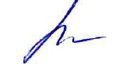  «12» мая 2022 г.УТВЕРЖДАЮЗаведующий кафедрой ПНПО 
И.А. Романовская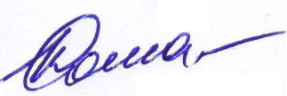 от «12» мая 2022 г.СоставителиМиляева Л.М., доцент, к.п.н., 
доцент кафедры ПНПО; 
Трещев А.М., профессор, д-р пед. наук, профессор кафедры ПНПО Группа научных специальностей5.8. ПедагогикаНаучная специальность5.8.1. Общая педагогика, история педагогики и образованияФорма обученияочнаяГод приёма Срок освоения20223 года№п/пНаименование радела, темыСеместрНеделя семестраКонтактная работа(в часах)Контактная работа(в часах)Контактная работа(в часах)Самостоят. работаФормы текущего контроля успеваемости (по темам)Форма промежуточной аттестации (по семестрам)№п/пНаименование радела, темыСеместрНеделя семестраЛПЗЛРСамостоят. работаФормы текущего контроля успеваемости (по темам)Форма промежуточной аттестации (по семестрам)1.Педагогическое мастерство педагога и пути его совершенствования51-4151.Конспект по изученной теме. «Характеристика компонентов педагогического мастерства».2. Доклад на тему «Выдающийся мастер педагогического труда (ФИО)».3..Индивидуальная программа совершенствования педагогического мастерства  аспиранта.2.Педагогическая культура – профессиональный компонент педагогического мастерства.1-4161. План-конспект самостоятельно подготовленной лекции.2. Вопросы для взаимоопроса.3. Презентация «Культура внешнего вида. Имидж педагога».3.Педагогическая техника в работе преподавателя.5-91151. Собеседование2. Банк упражнений по совершенствованию педагогической техники педагога.3.Тренинг «Совершенствование педагогической техники».4. Сообщение «Мастерство педагога в управлении собой. Техника саморегуляции».5. Модель поведения и внутреннего монолога героя, изображенного на картине.4.Мастерство педагогического взаимодействия Педагогическое общение в структуре профессионального мастерства..5-9161.Собеседование.2. Решение кейсов.3. Индивидуальная программа развития коммуникативных умений аспиранта.5.Мастерство педагога в организации и осуществлении профессиональной деятельности.10-11181.Собеседование по основным направлениям реализации Национального проекта «Учитель будущего».2.Статья на конференцию.3.Описание опыта использования современных образовательных технологий, методов, средств учителями - лауреатами Всероссийского конкурса «Учитель года».4. Информация по организации воспитательной деятельности в одном из инновационных учебных заведений России (по выбору студента).5. Разработка фрагмента занятия со студентами с использованием  современных образовательных технологий, активных и интерактивных методов обучения.ИТОГОИТОГО363330ЗАЧЕТНомер радела (темы)Темы/вопросы, выносимые на самостоятельное изучениеКол-во 
часовФормы работы 1.Педагогическое мастерство педагога и пути его совершенствования:-понятие педагогического мастерства, его содержание и характеристика компонентов;-средства, методы и пути осуществления профессионального совершенствования;-педагогическое творчество как основа профессионального совершенствования; -педагогическое мастерство преподавателя вуза.51. Составление конспекта «Характеристика компонентов педагогического мастерства».2. Подготовка доклада на тему «Выдающийся мастер педагогического труда (ФИО)».3. Разработка индивидуальной программы совершенствования педагогического мастерства. 4. Изучение теоретического материала на тему «Педагогическое творчество как основа профессионального совершенствования»; «Педагогическое мастерство преподавателя вуза».2.Педагогическая культура – профессиональный компонент педагогического мастерства:-содержание и пути формирования педагогической культуры;-педагог как носитель культуры общества. Современные требования к личности педагога. Профессиональный стандарт педагога.61.Освоение теоретических знаний по изучаемой теме.2. Разработка индивидуальной программы совершенствования педагогической культуры.3. Подготовка презентации. или Написание рефератов по теме (по выбору аспиранта).3.Педагогическая техника в работе преподавателя:-педагогическая техника как форма организации поведения преподавателя, ее элементы;-педагогическая техника: умение педагога взаимодействовать с личностью и коллективом;-педагогическая техника: умение педагога управлять собой.51.Освоение теоретических знаний по изучаемой теме.2. Подборка упражнений для совершенствования различных элементов педагогической техники.3. Моделирование поведения и внутреннего монолога героя, изображенного на картине.4.Мастерство педагогического взаимодействия. Педагогическое общение в структуре профессионального мастерства:-технология педагогического общения;-культура педагогического общения; -стили общения. «Барьеры» в педагогическом общении. Педагогический такт.61. Освоение теоретических знаний по изучаемой теме.2. Решение 2 кейсов.3.Составление индивидуальной программы по совершенствованию коммуникативных умений.5.Мастерство педагога организации и осуществлении профессиональной деятельности:-мастерство педагога на занятии;-мастерство педагога-воспитателя.81. Изучение основных направлений реализации Национального проекта «Учитель будущего».2. Написание статьи на научно-практическую конференцию.3. Знакомство с опытом учителей- лауреатов Всероссийского конкурса «Учитель года». 4. Изучение опыта организации воспитательной деятельности в инновационных учебных заведениях России.5. Разработка фрагмента занятия со студентами с использованием образовательных технологий, активных и интерактивных методов.Итого30Название образовательной технологииТемы, разделы дисциплиныКраткое описание применяемой технологииИспользование интернет – ресурсов для руководства самостоятельной работы саспирантами. Темы 1-5.Аспирантам на групповую электронную почту высылаются задания для самостоятельной работы. Выполнив данный вид работы, аспиранты высылают ее преподавателю.Лекция-презентация с интерактивными заданиями.Темы 1,.2, 5.Лекция-презентация позволяет реализовать известный в дидактике принцип наглядности, усиливая визуализацию изучаемого материала. В ходе лекции слушатели разбиваются на группы и обсуждают следующие вопросы: «Каким должен быть современный педагог?», «Какие требования предъявляются сегодня  преподавателю высшей школы?»Тренинг.Тема 3.Метод активного обучения, направленный на развитие знаний, умений и навыков и социальных установок. При и использовании тренинга у аспирантов совершенствуется педагогическая техника Кейс-технология.Тема 4.Кейс-технология позволяет достаточно точно осуществить поиск путей решения проблем, возникших в жизни ребенка для достижения желаемых результатов в обучении и воспитании. Опираясь на материал кейса, аспирант должен смоделировать свои действия и решить педагогическую задачу.Название информационной технологииТемы, разделы дисциплиныКраткое описание применяемой технологииИспользование интернет – ресурсов (Платформа «Электронное образование») для  руководства самостоятельной работы со студентамиТемы 1-5.Аспирантам на Платформу «Электронное образование» или групповую электронную почту высылаются задания для самостоятельной работы. Выполнив данный вид работы, аспиранты прикрепляют ее на платформе или высылают преподавателю.Лекция-презентация свключенными заданиямиТемы 1,5.Форма изложения материала, которая позволяет акцентировать внимание на значимых моментах излагаемой информации, используя наглядные эффектные образы в виде таблиц, схем, диаграмм, графиков, ранжированных рядов, рисунков, фото, видео-слайдов; обеспечить ускорение усвоения знаний посредством аудиовизуальных средств информации.Индивидуальныеконсультациипосредством электроннойпочты.Темы 1-5.Форма педагогического регулирования образовательного процесса в соответствии с индивидуальными потребностями и особенностями обучающихся.Презентация материаловТемы 1,2,3,4,5.Технология, позволяющая систематизировать изучаемый материал, представляя его визуально. Этим достигается эффективность образовательного процесса.Наименование программного обеспеченияНазначениеAdobe ReaderПрограмма для просмотра электронных документовПлатформа дистанционного обучения LМS MoodleВиртуальная обучающая средаMozilla FireFoxБраузерMicrosoft Office 2013, Microsoft Office Project 2013, Microsoft Office Visio 2013Пакет офисных программ7-zipАрхиваторMicrosoft Windows 7 ProfessionalОперационная системаKaspersky Endpoint SecurityСредство антивирусной защитыGoogle ChromeБраузерFar ManagerФайловый менеджерNotepad++Текстовый редакторOpenOfficeПакет офисных программOperaБраузерVLC PlayerМедиапроигрывательWinDjViewПрограмма для просмотра файлов в формате DJV и DjVuУниверсальная справочно-информационная полнотекстовая база данных периодических изданий ООО «ИВИС»http://dlib.eastview.comЭлектронные версии периодических изданий, размещённые на сайте информационных ресурсов www.polpred.comЭлектронный каталог Научной библиотеки АГУ на базе MARK SQL НПО «Информ-систем»https://library.asu.edu.ru/catalog/ Электронный каталог «Научные журналы АГУ» https://journal.asu.edu.ru/ Корпоративный проект Ассоциации региональных библиотечных консорциумов (АРБИКОН) «Межрегиональная аналитическая роспись статей» (МАРС) – сводная база данных, содержащая полную аналитическую роспись 1800 названий журналов по разным отраслям знаний. Участники проекта предоставляют друг другу электронные копии отсканированных статей из книг, сборников, журналов, содержащихся в фондах их библиотек.http://mars.arbicon.ruСправочная правовая система КонсультантПлюс.Содержится огромный массив справочной правовой информации, российское и региональное законодательство, судебную практику, финансовые и кадровые консультации, консультации для бюджетных организаций, комментарии законодательства, формы документов, проекты нормативных правовых актов, международные правовые акты, правовые акты, технические нормы и правила.http://www.consultant.ruЭлектронная библиотечная система IPRbookswww.iprbookshop.ruЭлектронно-библиотечная система BOOK.ruhttps://book.ru Электронная библиотечная система издательства ЮРАЙТ, раздел «Легендарные книги». www.biblio-online.ru, https://urait.ru/Электронная библиотека «Астраханский государственный университет» собственной генерации на платформе ЭБС «Электронный Читальный зал – БиблиоТех»https://biblio.asu.edu.ruУчётная запись образовательного портала АГУЭлектронно-библиотечная система (ЭБС) ООО «Политехресурс» «Консультант студента»Многопрофильный образовательный ресурс «Консультант студента» является электронной библиотечной системой, предоставляющей доступ через Интернет к учебной литературе и дополнительным материалам, приобретённым на основании прямых договоров с правообладателями. Каталог содержит более 15 000 наименований изданий. www.studentlibrary.ruРегистрация с компьютеров АГУЭлектронно-библиотечная система (ЭБС) ООО «Политехресурс» «Консультант студента»Для кафедры восточных языков факультета иностранных языков. Многопрофильный образовательный ресурс «Консультант студента» является электронной библиотечной системой, предоставляющей доступ через Интернет к учебной литературе и дополнительным материалам, приобретённым на основании прямых договоров с правообладателями по направлению «Восточные языки» www.studentlibrary.ruРегистрация с компьютеров АГУЭлектронно-образовательный ресурс для иностранных студентов «РУССКИЙ ЯЗЫК КАК ИНОСТРАННЫЙ»www.ros-edu.ruЕдиное окно доступа к образовательным ресурсам http://window.edu.ruМинистерство науки и высшего образования Российской Федерацииhttps://minobrnauki.gov.ru Министерство просвещения Российской Федерацииhttps://edu.gov.ruФедеральное агентство по делам молодежи (Росмолодёжь) https://fadm.gov.ruФедеральная служба по надзору в сфере образования и науки (Рособрнадзор) http://obrnadzor.gov.ruСайт государственной программы Российской Федерации «Доступная среда» http://zhit-vmeste.ruРоссийское движение школьниковhttps://рдш.рф№ п/пКонтролируемые разделы, темы дисциплины (модуля)Наименование 
оценочного средства1Педагогическое мастерство педагога и пути его совершенствования. 1. Конспект по изученной теме. «Характеристика компонентов педагогического мастерства».2. Доклад на тему «Выдающийся мастер педагогического труда (ФИО)».3. Индивидуальная программа совершенствования педагогического мастерства.2Педагогическая культура – профессиональный компонент педагогического мастерства.1. Реферат.2. Вопросы для взаимоопроса.3. Презентация «Культура внешнего вида. Имидж педагога».3Педагогическая техника в работе преподавателя.1. Банк упражнений по совершенствованию педагогической техники педагога.2. Модель поведения и внутреннего монолога героя, изображенного на картине.3. Сообщение «Мастерство педагога в управлении собой. Техника саморегуляции».4Мастерство педагогического взаимодействия Педагогическое общение в структуре профессионального мастерства..1.Собеседование2. Решение кейсов.3.Программа развития коммуникативных умений.5Мастерство педагога в организации и осуществлении профессиональной деятельности.1. Статья на конференцию.2.Описание опыта использования современных образовательных технологий, методов, средств учителями - лауреатами Всероссийского конкурса «Учитель года». 3. Информация по организации воспитательной деятельности в одном из инновационных учебных заведений России (по выбору аспиранта).4. Фрагмент занятия со студентами с использованием современных образовательных технологий, активных и интерактивных методов обучения.Шкала оцениванияКритерии оценивания5«отлично»демонстрирует глубокое знание теоретического материала при выполнении заданий; последовательно и правильно выполняет задания;обоснованно излагает свои мысли и делает необходимые выводы;  правильно и аргументированно отвечает на вопросы, приводит примеры.4«хорошо»демонстрирует знание теоретического материала при выполнении заданий, последовательно и правильно выполняет задания;обоснованно излагает свои мысли и делает необходимые выводы; допускает единичные ошибки, исправляемые после замечания преподавателя. 3«удовлетворительно»демонстрирует отдельные, несистематизированные знания, не способен применить знание теоретического материала при выполнении заданий; испытывает затруднения и допускает ошибки при выполнении заданий; выполняет задание при подсказке преподавателя, затрудняется в формулировке выводов.2«неудовлетворительно»демонстрирует существенные пробелы в знании теоретического материала, не способен его изложить и ответить на наводящие вопросы преподавателя, не может привести примерыШкала оцениванияКритерии оценивания«Зачтено»Дан полный, развернутый ответ на поставленные вопросы. Ответ четко структурирован, логичен, изложен литературным языком с использованием современной терминологии. Могут быть допущены 2-3 неточности или незначительные ошибки, исправленные аспирантом.«Не зачтеноДан недостаточно полный и недостаточно развернутый ответ. Ответ представляет собой разрозненные знания с существенными ошибками по вопросам. Присутствуют фрагментарность, нелогичность изложения. Отсутствуют выводы, конкретизация и доказательность изложения. Дополнительные и уточняющие вопросы преподавателя не приводят к коррекции ответа аспиранта.Или ответ на вопрос полностью отсутствует, или отказ от ответа